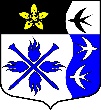 ЛЕНИНГРАДСКАЯ ОБЛАСТЬЛУЖСКИЙ МУНИЦИПАЛЬНЫЙ РАЙОНАДМИНИСТРАЦИЯ ТОРКОВИЧСКОГО СЕЛЬСКОГО ПОСЕЛЕНИЯПОСТАНОВЛЕНИЕот 05.02.2020 г.  								№ 13Об утверждении Паспорта муниципальнойцелевой программы «Софинансированиеобъектов газификации в Торковичскомсельском поселении Лужского муниципальногорайона Ленинградской области на 2020-2022 год».В целях организации в границах Торковичского сельского поселения Лужского муниципального района Ленинградской области газоснабжения населенных пунктов и руководствуясь Федеральным законом № 131-ФЗ от 06.10.03 г. п.п.4 п.1 ст. 15 «Об общих принципах организации местного самоуправления в РФ», ст.7 Федерального закона от 31.03.1999 г. № 69-ФЗ «О газоснабжении в Российской Федерации», учитывая передачу части полномочий Лужскому муниципальному району для осуществления работ по организации газоснабжения населения Торковичского сельского поселения, Устава Лужского муниципального района, Устава Торковичского сельского поселения, постановления Администрации Лужского муниципального района от 29.06.2011 г. № 1563 «О порядке разработки, утверждения и контроля за реализацией долгосрочных целевых программ в Лужском  муниципальном районе»,     ПОСТАНОВЛЯЮ:Утвердить паспорт муниципальной целевой программы «Софинансирование объектов газификации в Торковичском сельском поселении Лужского муниципального района Ленинградской области на 2020-2022 год».Настоящее постановление опубликовать на официальном сайте администрации Торковичского сельского поселения torkovadm@mail.ruКонтроль за исполнением настоящего постановления возложить на исполняющего обязанности заместителя главы администрации Торковичского сельского поселения Ларионова Д.В.  Глава администрацииТорковичского сельского поселения					Иванова Е.В.Приложение № 1 к постановлению главыадминистрации Торковичского сельского поселенияот 06.02.2020г. № 13 ПАСПОРТмуниципальной целевой программы «Софинансирование объектов газификации в Торковичском сельском поселении Лужского муниципального района Ленинградской области на 2020-2022 год».Перечень объектов по муниципальной целевой программе «Софинансирование объектов газификации в Торковичском сельском поселении Лужского муниципального района Ленинградской области на 2020-2022 год».Полное наименование программыМунициипальная целевая программа «Софинансирование объектов газификации в Торковичском сельском поселении Лужского муниципального района на 2020-2022 год».Основание для разработки программыФедеральный закон № 131 от 06.10.03 г. п.п.4 п.1 ст.15 «Об общих принципах организации местного самоуправления в РФ», ст.7 Федерального закона от 31.03.1999г. № 69-ФЗ «О газоснабжении в Российской Федерации», учитывая передачу части полномочий Лужскому муниципальному району для осуществления работ по организации газоснабжения населения городских и сельских поселений, Устава Торковичского сельского поселения, постановления главы администрации Торковичского сельского поселения от 06.02.2020г. № 13 «Софинансирование объектов газификации в Торковичском сельском поселении Лужского муниципального района на 2020-2022 годы». Период реализации программы2020-2022 годЦели программыПроведение мероприятий по газификации на территории Торковичского сельского поселения Лужского муниципального района Ленинградской областиЗадачи программыГазификация  Торковичского сельского поселения Лужского муниципального района Ленинградской областиОсновные мероприятия программыФормирование муниципальной целевой программы «Софинансирование объектов газификации в Торковичском сельском поселении Лужского муниципального района на 2020-2022 год». (перечень прилагается)Объем и источники финансирования программыСредства бюджета Торковичского сельского поселения –        1000,00 тыс. рублейПланируемые показатели выполнения программыГазификация жилых домов частного сектора в д. Петрушина гора Торковичского сельского поселения Лужского муниципального района Ленинградской областиЗаказчик программыАдминистрация Торковичского сельского поселенияПредставитель заказчика программыАдминистрация Торковичского сельского поселенияИсполнитель программыАдминистрация Торковичского сельского поселенияРазработчик программыАдминистрация Торковичского сельского поселенияСистема организации контроля за выполнением программыКонтроль за исполнением постановления возложить на  заместителя главы администрации Ларионова Д.В.№Наименование объектаСроки выполнения строительных работЗаказчик застройкиСтоимость (тыс.руб.)1Газораспределительная сеть к жилым домам частного сектора д. Петрушина гора Торковичского сельского поселения Лужского муниципального района Ленинградской области202020212022Администрация Торковичского сельского поселения 300,00300,00400,00